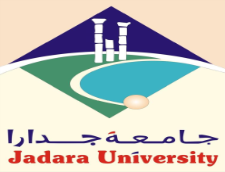 نـــمـــــوذج رقم (27 ): تســـــجيـل الرســـــالـــــــة / الامتحان الشاملاسم الطالب :............................................								الكلية:.................................الرقم الجامعي:...........................................								الدرجة العلمية:       ماجستيرالتخصص................................................								الفصل والعام الدراسي:..................مجموع الساعات المعتمدة المسجلة   (                    )	توقيع الطالب		   	رئيس القسم الأكاديمي	        	مدير الدائرة المالية                                            اداري الدراسات العلياالتسلسلرقم المساقاسم المساقالساعاتوقت المحاضرةأيــــــــام المحاضــــــــــــــــــــرةأيــــــــام المحاضــــــــــــــــــــرةأيــــــــام المحاضــــــــــــــــــــرةأيــــــــام المحاضــــــــــــــــــــرةأيــــــــام المحاضــــــــــــــــــــرةأيــــــــام المحاضــــــــــــــــــــرةالتسلسلرقم المساقاسم المساقالساعاتوقت المحاضرةالسبتالأحدالإثنينالثلاثاءالأربعاءالخميس